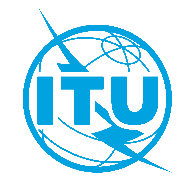 International telecommunication unionTelecommunication Standardization BureauInternational telecommunication unionTelecommunication Standardization BureauGeneva, 21 September 2023Geneva, 21 September 2023Ref:Addendum 1 to TSB Circular 115
TSB Events/VMAddendum 1 to TSB Circular 115
TSB Events/VMTo:-	Administrations of Member States of the Union-	ITU-T Sector Members-	ITU-T Associates-	ITU AcademiaTo:-	Administrations of Member States of the Union-	ITU-T Sector Members-	ITU-T Associates-	ITU AcademiaContact:Tel:Vijay Mauree+41 22 730 5591Vijay Mauree+41 22 730 5591To:-	Administrations of Member States of the Union-	ITU-T Sector Members-	ITU-T Associates-	ITU AcademiaTo:-	Administrations of Member States of the Union-	ITU-T Sector Members-	ITU-T Associates-	ITU AcademiaFax:+41 22 730 5853+41 22 730 5853To:-	Administrations of Member States of the Union-	ITU-T Sector Members-	ITU-T Associates-	ITU AcademiaTo:-	Administrations of Member States of the Union-	ITU-T Sector Members-	ITU-T Associates-	ITU AcademiaE-mail:tsbevents@itu.inttsbfgcd@itu.int tsbevents@itu.inttsbfgcd@itu.int Copy to:-	The Chairmen and Vice-Chairmen of
ITU-T Study Groups;-	The Director of the Telecommunication Development Bureau;-	The Director of the Radiocommunication Bureau.Copy to:-	The Chairmen and Vice-Chairmen of
ITU-T Study Groups;-	The Director of the Telecommunication Development Bureau;-	The Director of the Radiocommunication Bureau.Subject:Creation of a new ITU-T Focus Group on cost models for affordable data services (FG-CD), and its first meeting and associated Workshop (New Delhi, India, on 4-6 October 2023)Creation of a new ITU-T Focus Group on cost models for affordable data services (FG-CD), and its first meeting and associated Workshop (New Delhi, India, on 4-6 October 2023)Creation of a new ITU-T Focus Group on cost models for affordable data services (FG-CD), and its first meeting and associated Workshop (New Delhi, India, on 4-6 October 2023)Creation of a new ITU-T Focus Group on cost models for affordable data services (FG-CD), and its first meeting and associated Workshop (New Delhi, India, on 4-6 October 2023)Dear Sir/Madam,1	Further to TSB Circular 115, we are pleased to inform you that the deadline for submission of contributions for the Focus Group meeting has been extended from 22 September 2023 to 27 September 2023. We look forward to your participation.Yours faithfully, Seizo Onoe
Director of the Telecommunication
Standardization Bureau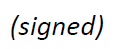 Dear Sir/Madam,1	Further to TSB Circular 115, we are pleased to inform you that the deadline for submission of contributions for the Focus Group meeting has been extended from 22 September 2023 to 27 September 2023. We look forward to your participation.Yours faithfully, Seizo Onoe
Director of the Telecommunication
Standardization BureauDear Sir/Madam,1	Further to TSB Circular 115, we are pleased to inform you that the deadline for submission of contributions for the Focus Group meeting has been extended from 22 September 2023 to 27 September 2023. We look forward to your participation.Yours faithfully, Seizo Onoe
Director of the Telecommunication
Standardization BureauDear Sir/Madam,1	Further to TSB Circular 115, we are pleased to inform you that the deadline for submission of contributions for the Focus Group meeting has been extended from 22 September 2023 to 27 September 2023. We look forward to your participation.Yours faithfully, Seizo Onoe
Director of the Telecommunication
Standardization BureauDear Sir/Madam,1	Further to TSB Circular 115, we are pleased to inform you that the deadline for submission of contributions for the Focus Group meeting has been extended from 22 September 2023 to 27 September 2023. We look forward to your participation.Yours faithfully, Seizo Onoe
Director of the Telecommunication
Standardization Bureau